Развивающая образовательная ситуация в группе «Солнышко» по формированию финансовойграмотности через чтение художественной сказки К. И.Чуковского «Муха Цокотуха»Цель: развитие у старших дошкольников экономической компетенции.Задачи:• Формировать первоначальные экономические знания у детей;• Способствовать развитию экономического мышления;• закрепить знания о понятиях «доход», «расход», «деньги», «прибыль»• Воспитывать трудолюбие, старание, бережливость, хозяйственность и ответственное отношение к деньгам;• Активизировать и обогащать словарный запас детей за счет употребление разнообразных прилагательных.• Развивать фразовую речь в процессе ответов на вопросы, интонационную выразительность.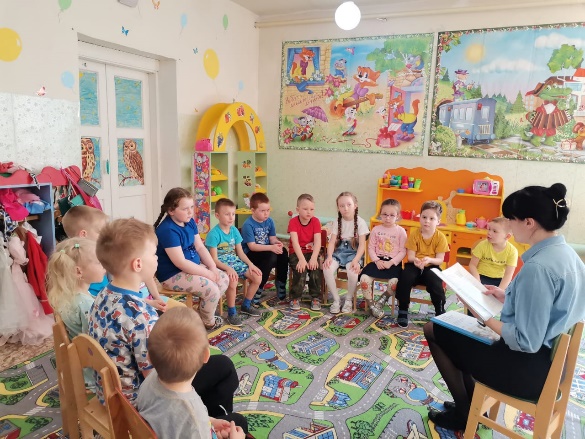 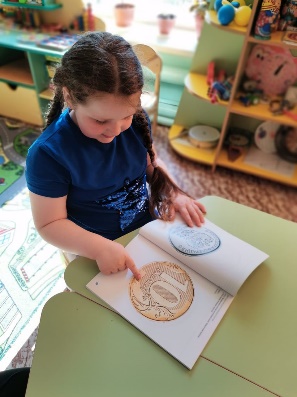 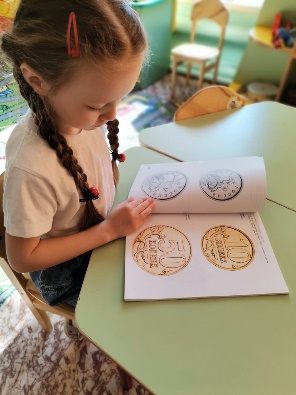 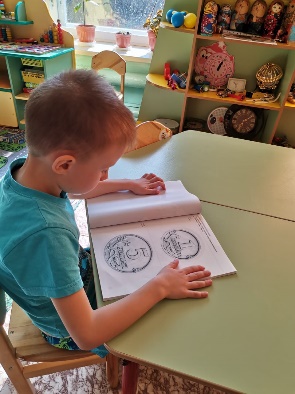 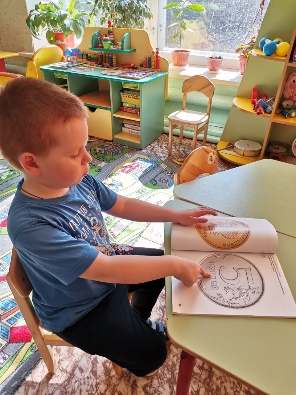 